О внесении изменений в постановление администрации  муниципального района Пестравский Самарской области от 01.10.2015 №639 «Об утверждении состава и положения о комиссии по жилищным вопросам при администрации муниципального района Пестравский Самарской области»  В целях оперативного решения вопросов и жилищных проблем граждан Пестравского района, контроля за использованием муниципального жилищного фонда,  в связи с кадровыми изменениями, руководствуясь статьями 41, 43 Устава муниципального района Пестравский Самарской области, администрация муниципального района Пестравский  ПОСТАНОВЛЯЕТ:Внести в приложение №1 к постановлению администрации муниципального района Пестравкий Самарской области от 01.10.2015 №639 «Об утверждении состава и положения о комиссии по жилищным вопросам при администрации муниципального района Пестравский Самарской области» следующие изменения:Вывести из состава жилищной комиссии:           - Кудрявцеву Любовь Николаевну,          - Никитина Дмитрия Сергеевича,           - Рязанцеву Елену Владимировну.         Ввести в состав жилищной комиссии при администрации муниципального района Пестравский в качестве членов комиссии:         - Смирнову Светлану Валентиновну - руководитель Финансового управления муниципального района Пестравский  Самарской области, заместитель председателя комиссии;         - Кузнецову Наталью Павловну начальника МКУ «ОПУМИЗР администрации муниципального района Пестравский Самарской области.1.3  Должность члена комиссии по жилищным вопросам при администрации муниципального района Пестравский Сапрыкина Олега Викторовича читать в следующей редакции:        «руководитель аппарата администрации муниципального района Пестравский». 1.4  	Должность секретаря комиссии по жилищным вопросам при администрации муниципального района Пестравский Завацких Натальи Алексеевны читать в следующей редакции:        «ведущий специалист администрации муниципального района Пестравский по жилищным программам».Опубликовать настоящее постановление в районной газете «Степь» и разместить на официальном Интернет-сайте муниципального района Пестравский.Контроль за выполнением настоящего постановления возложить на первого заместителя Главы муниципального района Пестравский Шаталова В.В.Глава муниципального районаПестравский						                      А.П. ЛюбаевЗавацких Н.А.22588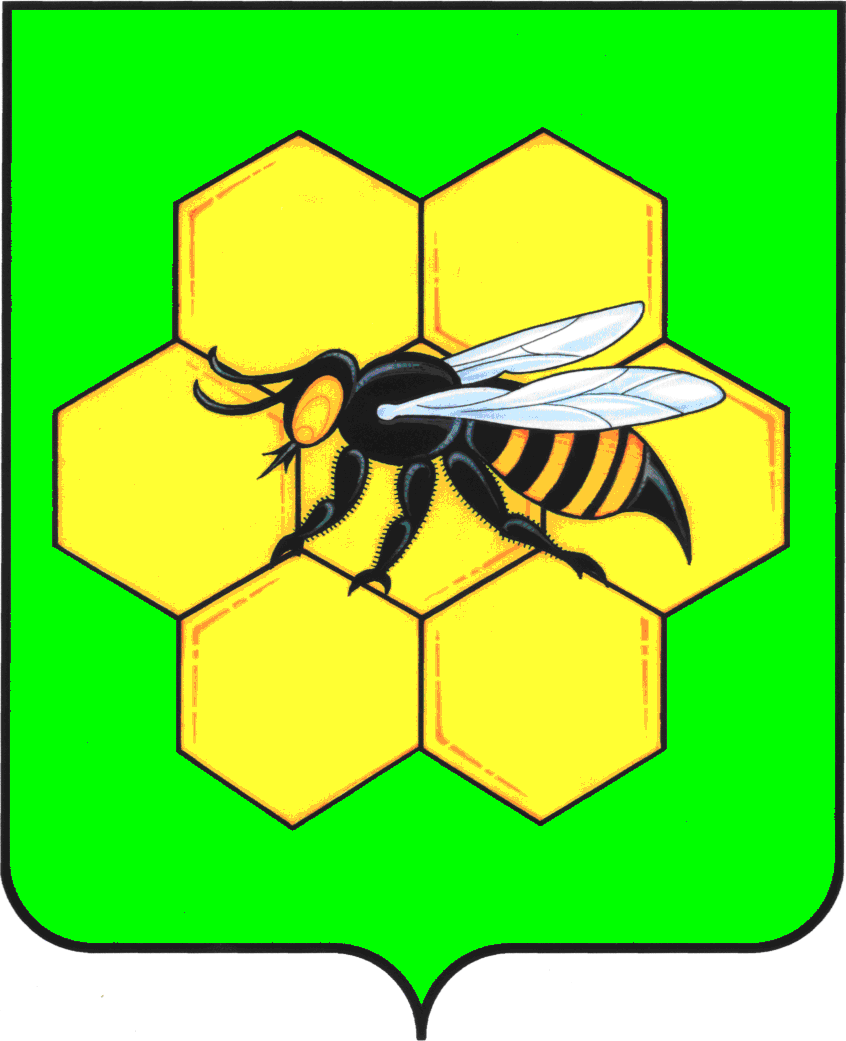 АДМИНИСТРАЦИЯМУНИЦИПАЛЬНОГО РАЙОНАПЕСТРАВСКИЙСАМАРСКОЙ ОБЛАСТИПОСТАНОВЛЕНИЕот____________________№___________